KARTA ZGŁOSZENIA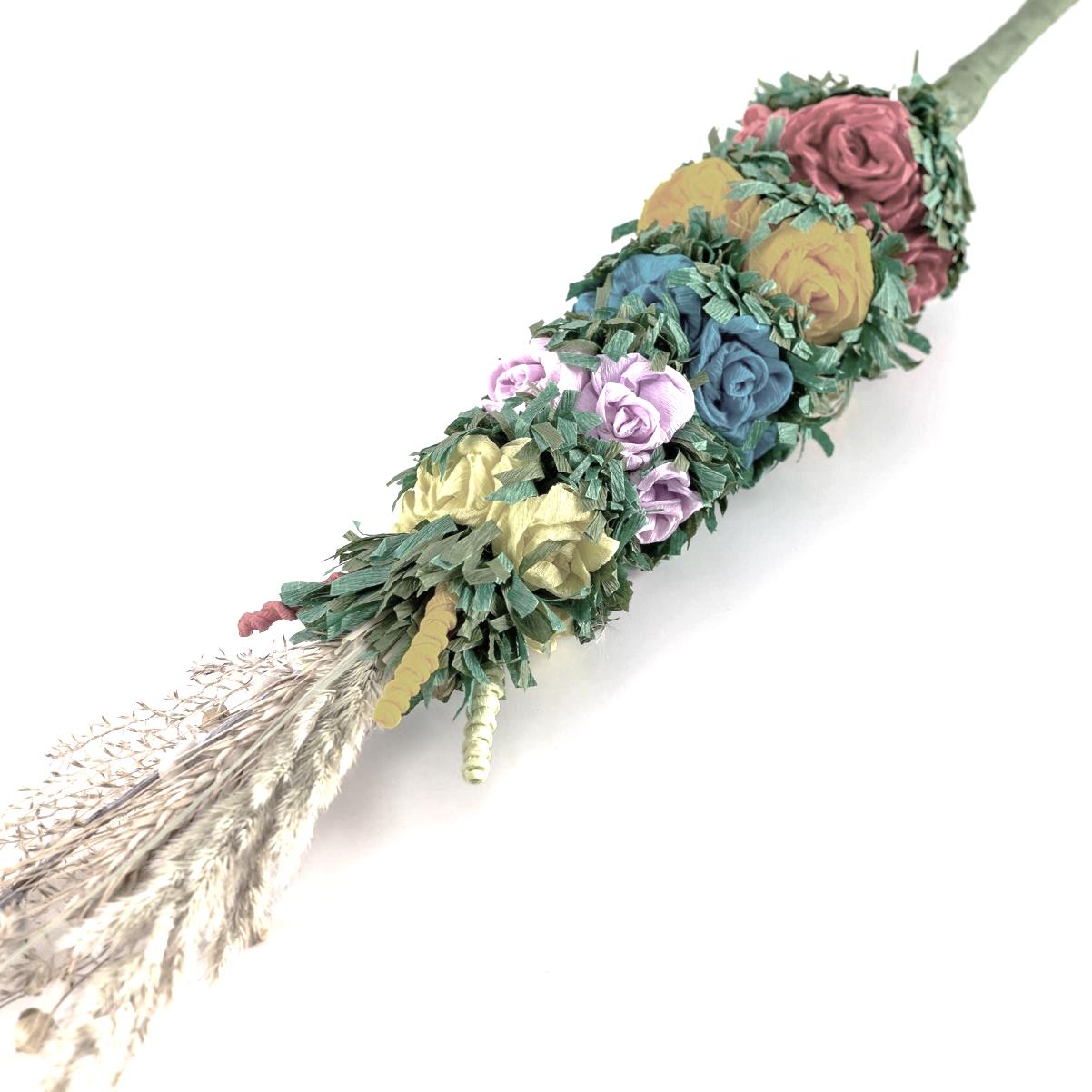 DO KONKURSU PALM WIELKANOCNYCH 2024 
W GMINIE PIŃCZÓWWyrażam zgodę na przetwarzanie moich danych osobowych przez administratora danych Pińczowskie Samorządowe Centrum Kultury z siedzibą w Pińczowie, ul. J. Piłsudskiego 2A w celu udziału oraz udostępnienia informacji o wynikach Konkursu Palm WielkanocnychPodaję dane osobowe dobrowolnie i oświadczam, że są one zgodne z prawdą.Zapoznałem(-am) się z treścią klauzuli informacyjnej, w tym z informacją o celui sposobach przetwarzania danych osobowych oraz prawie dostępu do treści swoich danychi prawie ich poprawiania.………………………………………………………………data i podpis osoby odpowiedzialnej za złożenie pracyPodstawa prawna:Ustawa z dnia 10 maja 2018 r. o ochronie danych osobowych (Dz.U. 2018 poz. 1000),Rozporządzenie Parlamentu Europejskiego i Rady (UE) 2016/679 z 27 kwietnia 2016r. w sprawie ochrony osób fizycznych w związku z przetwarzaniem danych osobowych i w sprawie swobodnego przepływu takich danych oraz uchylenia dyrektywy 95/46/WE (ogólne rozporządzenie o ochronie danych) (Dz. Urz. UE L nr 119),Klauzula informacyjnaAdministratorem Pani/Pana danych osobowych jest:Pińczowskie Samorządowe Centrum Kultury z siedzibą w Pińczowie, ul. J. Piłsudskiego 2A;Pińczowskie Samorządowe Centrum Kultury wyznaczyło Inspektora Ochrony Danych z którym można skontaktować się poprzez e-mail iod@psck.pl w każdej sprawie dotyczącej przetwarzania Pani/Pana danych osobowych.Pani/Pana dane osobowe przetwarzane będą w celu uczestnictwa w Konkursie Palm Wielkanocnych na podstawie art. 6 ust. 1 lit. a.Odbiorcą Pani/Pana danych osobowych będą osoby upoważnione - pracownicy PSCK, którzy muszą mieć dostęp do danych, aby wykonywać swoje obowiązki.Pani/Pana dane osobowe nie będą przekazywane podmiotom trzecim.Pani/Pana dane osobowe będą przechowywane przez okres niezbędny do realizacji wyżej określonych celów.Posiada Pani/Pan prawo dostępu do treści swoich danych oraz prawo ich sprostowania, usunięcia, ograniczenia przetwarzania, prawo do przenoszenia danych, prawo wniesienia sprzeciwu, prawo do cofnięcia zgody w dowolnym momencie bez wpływu na zgodność z prawem przetwarzania (jeżeli przetwarzanie odbywa się na podstawie zgody), którego dokonano na podstawie zgody przed jej cofnięciem;Ma Pan/Pani prawo wniesienia skargi do UODO, gdy uzna Pani/Pan, iż przetwarzanie danych osobowych Pani/Pana dotyczących narusza przepisy ogólnego rozporządzenia o ochronie danych osobowych z dnia 27 kwietnia 2016 r.Podanie przez Pana/Panią danych osobowych ma charakter dobrowolny, ale jest niezbędne do udziału w konkursie.Pińczowskie Samorządowe Centrum Kultury nie przewiduje wykorzystywania danych w celach innych niż cel, dla którego je zebrano.………………………………………………………………data i podpis osoby odpowiedzialnej za złożenie pracy1Imiona i nazwiska twórców/klasa/szkoła/organizacja/instytucja/rodzina/1.2.3.4.5.6.7.8.9.10.11.12.2Kategoria pracy.(Proszę zakreślić odpowiednią kategorię zgłaszanej palmy)1. Najwyższa Palma Wielkanocna2. Tradycyjna Palma Wielkanocna1. Najwyższa Palma Wielkanocna2. Tradycyjna Palma Wielkanocna3aImię i nazwiskoosoby reprezentującej grupę twórców palmy3bTelefon kontaktowy3cAdres pocztowy i email